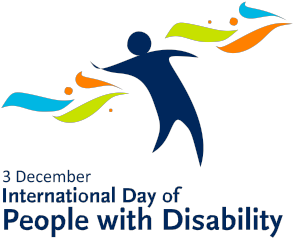 A Celebration of Ability – Option 2Name:      Fill in the missing letters of these words which contain the word ABLE. Fill in the missing letters to make words which contain the letters A, B, L & E:Feeling at ease and relaxed_ _ _ _ _ _ _ ABLEA piece of furniture_ ABLELikely to fall over_ _ _ _ ABLE   Very likeable  _ _ _ ABLEAble to be set on fire _ _ _ _ _ ABLEThick rope of wires _ ABLE  Worth a lot of money _ _ _ _ ABLEAble to be moved from one place to another _ _ _ _ _ _ _ _ _ ABLELikely to happen_ _ _ _ ABLE Able to be broken down in the environment _ _ _ _ _ _ _ _ _ ABLETo burn brightlyBLA _EKeep steady, as when standing on one footBAL _ _ _ ETo mix up or to jumble_ _ _ A _ BLE   All the letters of a language AL _ _ _BE _Something you wear on your wrist BA _ _ LE